Отчет о реализации Концепции развития математического образования в МДОУ «Детский сад № 29» за 2014 – 2017 гВ целях реализации Концепции развития математического образования, утвержденной Распоряжением Правительства РФ от 24.12.2013 г. №2506-р (далее – Концепция), в МДОУ «Детский сад № 29» (далее – детский сад) разработан план и проведен ряд мероприятий, направленных на повышение качества работы педагогов в области математического развития детей посредством использования современных развивающих технологий, создание материально – технических, психолого – педагогических и информационных условий математического развития.Вся работа велась по следующим направлениям:- образовательная деятельность с детьми,- повышение профессиональной компетентности  педагогов,- оснащение развивающей  предметно – пространственной среды,- просвещение родителей по вопросам математического образования.Организация образовательной деятельности  с детьми               Формирование математических представлений в детском саду осуществляется в соответствии с Образовательной программой ДОУ, учебным планом и календарно - тематическим планированием. Образовательная деятельность по математическому развитию осуществляется через различные формы: - непосредственно образовательная деятельность (занятие, проект и т.д.); - самостоятельная  деятельность детей в  игровых центрах; - математическое развитие в режимных моментах,- интеграция математики и  других образовательных областей,  и видов  деятельности,- индивидуальная работа с детьми,  испытывающими затруднения в усвоении материала по образовательной области «Познавательное развитие», - проектная деятельность,- участие в олимпиадах, конкурсах,  викторинах с логико-математическим содержанием.          В апреле 2016 года  в детском саду   был реализован краткосрочный проект  «Неделя математики», в которой приняли участие педагоги, дети и их родители.Цель проекта :  создание условий в ДОУ для повышения качества математического образования детей дошкольного возраста.Результат:- систематизировались и закрепились знания  о геометрических фигурах и телах,- формировались умения   моделирования  и конструирования  с геометрическими  фигурами и телами,- развивались мышление, внимание, память, восприятие.В 2014 - 2017 г были реализованы групповые проекты: «Путешествие в страну фигур и чисел», «Сказочные лабиринты математики», «Математика – это интересно», «Математика для малышей», «Увлекательная математика», «Математика в сказках».	В рамках сетевого взаимодействия  детских садов с 2016 года  проходят организационно – массовые мероприятия  «Умные каникулы», направленные на поддержку одаренных детей и создание условий для развития дошкольников. 	В 2016 году воспитанники старшей группы № 8 принимали участие во Всероссийском конкурсе «Самый умный» - диплом 1 степени.Повышение профессиональной компетентности педагогов1. Методические объединенияВ 2014 – 2015, 2015 – 2016 годах  воспитатели  детского сада  участвовали в работе методического объединения педагогов Заволжского района  по вопросам математического образования  детей дошкольного возрастаВыступления педагогов на МО:2014 – 2015 г: – «Развитие представлений о геометрических фигурах, форме и величине у детей дошкольного возраста» (Воспитатель Мушникова Т.В)2015 – 2016 г: -  «Особенности развития у дошкольников представлений о форме предметов» (Воспитатель Киселева О.Н)- «Формирование пространственных представлений у дошкольников» (Воспитатель Киселева О.Н)2. Курсы повышения квалификацииС 2014  по 2017 год педагоги проходили курсы повышения квалификации по применению современных образовательных технологий в соответствии с ФГОС ДО:3. Представление опыта на муниципальном уровне В  2015 году воспитатель Миненко Е.В представила свой опыт работы для педагогов города Ярославля на курсах повышении я квалификации по теме «Развитие сенсорных способностей  детей дошкольного возраста средствами технологии «Сказочные лабиринты игры» В.Воскобовича 4. Посещение мастер – классов в детских садах города 5. Участие в семинарах, педсоветах, мастер – классах в ДОУЗа период 2014 – 2017 гг в детском саду  были запланированы и проведены мероприятия для педагогов по вопросам интеллектуального развития дошкольников: 2014 – 2015 г:- Педсовет «Организация образовательной деятельности в ДОУ в условиях введения ФГОС»  - Консультация «Концепция математического образования в Российской Федерации» - Семинар «Развивающая предметно – пространственная среда как средство интеллектуального развития дошкольников» 2015 – 2016 г:-  Педсовет «Проектирование РППС в ДОУ»-  Мастер – классы «Использование развивающих игр Воскобовича для интеллектуально – творческого развития дошкольников»2016 – 2017 г:- Семинар «Развивающие образовательные технологии  в развитии детей дошкольного возраста»- Консультация «Дидактические  игры как средство сенсорного развития младших дошкольников»- Мастер – класс «Использование развивающих игр технологии ТРИЗ  в математическом развитии детей дошкольного возраста»Оснащение развивающей предметно – пространственной среды по математическому развитиюПедагогическое просвещение родителей по вопросам математического образованияФормы работы с семьями воспитанников в этом направлении: 1. Родительские собрания, на которых родителей знакомят с задачами на учебный год и результатах работы за год2. Семинары, мастер - классы:- «Развивающие игры Воскобовича»,- «Математика и малыши»,- «Роль развивающих игр в математическом развитии дошкольников»3. Дни открытых дверей4. Информация на стендах в группах 5. Консультации на сайте ДОУ: - «Пальчиковые игры как один из способов развития сенсорики детей»- Математические  игры по дороге домой»- «Математика - это интересно»- «Математика дома»- Значение логического мышления для развития детей дошкольного возраста»- «Как организовать игры детей дома с использованием занимательного материала»6. Участие в организации и пополнении развивающей среды в группахРабота с детьми Работа с детьми Работа с детьми Викторина для детей старшего дошкольного возраста «Путешествие в страну фигур и чисел»Дети подготовительной группы № 9 «Ромашка», старшей группы № 6 «Незабудка»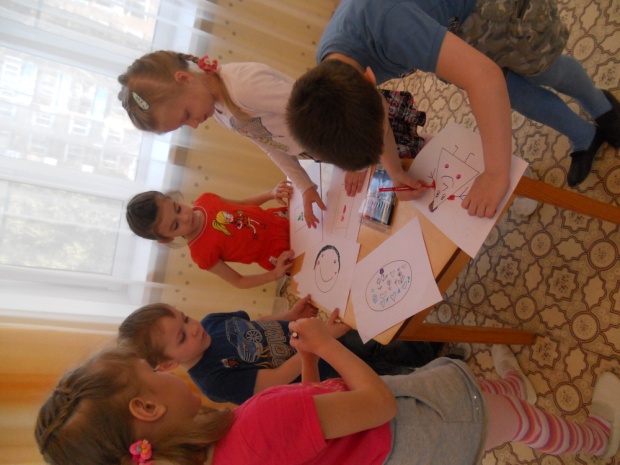 Развлечение для детей среднего дошкольного возраста «Поле чудес» Дети  средней группы № 7 «Подсолнух»Воспитатель Мушникова Т.В.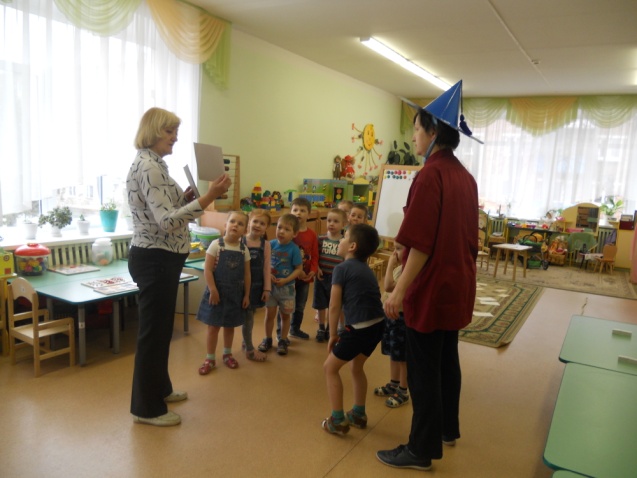 Развлечение для детей среднего дошкольного возраста   «Поле чудес» Дети средней группы № 8 «Колокольчик»Воспитатель Киселева О.Н.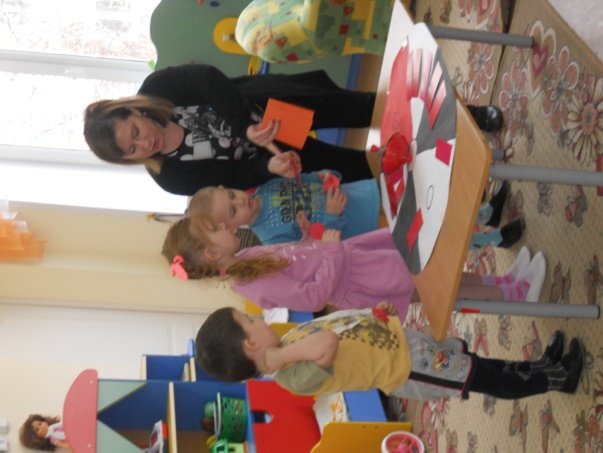 Спортивный досуг  для детей среднего дошкольного возраста с участием  родителейДети средней группы № 10 «Фиалка», родителиВоспитатель Паутова Н.А.№ п/пФ.И.О. Название курсовКоличество часов1Миненко Е.В.Школа тьюторов игровой технологии интеллектуально – творческого развития детей дошкольного возраста «Сказочные лабиринты игры» В.В.Воскобовича72 ч2Комолова Е.В.Развитие интеллектуальных способностей у дошкольников в условиях реализации ФГОС»72 ч3Миненко Е.В.Развитие интеллектуальных способностей у дошкольников в условиях реализации ФГОС»72 ч4Киселева О.Н.Технологическое обеспечение  образовательного процесса в ДОО в условиях введения ФГОС ДО»72 ч5Маслова М.А.ФГОС ДО: содержание, технологии введения»72 ч6Морозова Т.А.ФГОС ДО: содержание, технологии введения»72 ч7Леонтьева Д.АТехнологии работы педагога в условиях стандартизации дошкольного образования»72 ч8Пшонкина П.И.Организация педагогической деятельности в ДОО  по освоению содержания образовательных областей»36 ч9Паутова Н.А.Технологии работы педагога в условиях стандартизации дошкольного образования»72 ч10Яркина В.В.Развивающие технологии в работе педагога ДОО в условиях стандартизации дошкольного образования»72 ч11Киселева О.Н.Технологии интеллектуально – творческого развития детей дошкольного возраста «Сказочные лабиринты игры»  как средство реализации ФГОС ДО72 чСодержаниеПополнение 2015- 2017 гГруппыДошкольные группы:Центры математического развития: - дидактические игры на развитие логики, мышления, счет, форма, величина- демонстрационный и раздаточный материал- наборы счетного материала- картотеки математических задач и ребусов- малая сенсорная среда «Фиолетовый лес», коврограф  (гр № 8, № 4)Группы младшего возраста:Центры сенсорного развития:- дидактические игры - шнуровки, пазлы, крупные мозаики,- развивающий куб, сенсорная доска- рамки – вкладыши, - Приобретение:Развивающие игры Воскобовича,«Блоки Дьенеша», «Сложи узор», «Логическая мозаика», «Волшебный туесок», «Занимательная математика», игры – головоломки «Танграм», игры на развитие мелкой моторики и др- Изготовление  занимательного математического пособия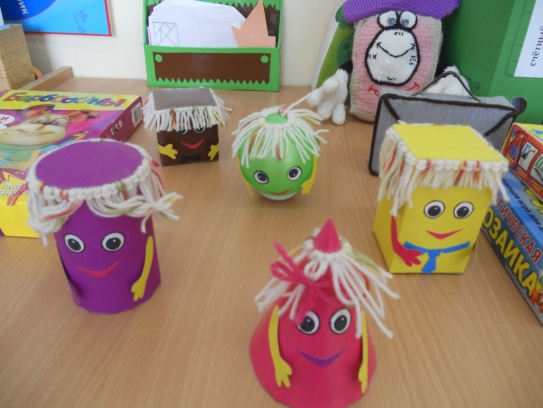 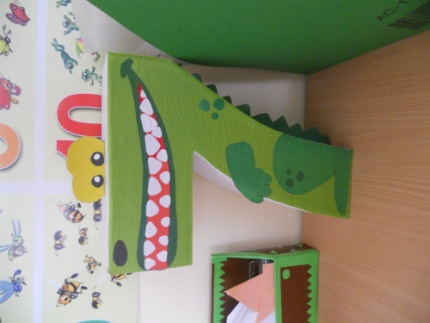 Методический кабинет- Методическая литература по разделу «Формирование элементарных математических формирований» для всех возрастных групп  и по   сенсорному развитию, - дидактический материал по разным направлениям математического развития- демонстрационный и раздаточный материалПриобретение:- методическая литература по ФЭМП для подготовительных групп,- «Методика познавательно – творческого развития  «Сказки фиолетового леса» для всех возрастных групп»Комната «Фиолетовый лес»- Настенная сенсорная среда «Фиолетовый лес»- настенный коврограф- развивающие игры В.В Воскобовича